Přihlášky a účastnický poplatekZávaznou přihlášku a platbu zašlete nejpozději do 5.5.2023 na kontaktní adresu.Cena semináře je 1754,50 Kč včetně DPH  (1450,- Kč bez DPH) a zahrnuje občerstvení a organizační náklady. Platbu uhraďte na číslo účtu 111 044 081/0300 u ČSOB, a.s. Brno. Při platbě uveďte variabilní symbol: 122300005 a doplňte prosím vlastní specifický symbol, např. telefonní číslo.Daňový doklad bude vystaven po připsání platby na náš účet.Pořadatel:Vysoké učení technické v Brně Fakulta stavební Veveří 331/95,  602 00  BrnoIČ:    00216305DIČ: CZ00216305Garant semináře:   prof. Ing. Miroslav Dumbrovský, CSc.		     Ústav vodního hospodářství krajiny VUT FAST		     Veveří 95, 602 00  BrnoKontakt:VUT FAST,  602 00 Brno, Veveří 95Sekretariát Ústavu vodního hospodářství krajiny:Alena Nováková		e-mail: novakova.a@fce.vutbr.cz	tel.: 541 147 771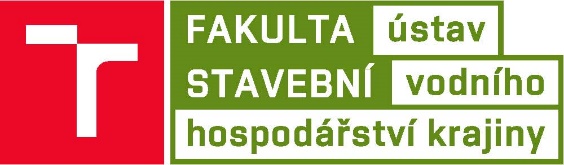 Vysoké učení technické v BrněFakulta stavebníÚstav vodního hospodářství krajinypořádáodborný seminář Analýza erozních a odtokových poměrů a návrh protierozních a vodohospodářských opatření v procesu pozemkových úpravDatum konání:	18. 5. 2023 Místo konání:	VUT FAST Ústav vodního hospodářství krajiny		Veveří 95, 602 00 Brno	 	Místnost: D182Seminář je určen pro pracovníky pozemkových úřadů, členy RDK a zpracovatele projektových dokumentací KoPÚ. Program odborného seminářeNa semináři budou prezentovány aktuální metody a postupy dané novým metodickým návodem a technickým standardem v oblasti  problematiky rozboru erozních a odtokových poměrů a návrhu protierozních a vodohospodářských opatření v  kontextu zkušenosti práce regionálních dokumentačních komisí (RDK). V návaznosti na proběhlá školení PEO a VHO  pro posuzovatele RDK bude také dán prostor širší odborné veřejnosti (zpracovatelům dokumentací PSZ, odborným referentům SPÚ a posuzovatelům RDK) ke vzájemné diskusi s cílem  sjednocení metod a postupů a základních kritérií  pro jejich hodnocení RDK. Prezentace budou uveřejněny na stránkách ÚVHK  FAST VUT v Brně9:00-9:30  	Prezence účastníků9:30-9:40 	Úvodní vystoupení                  	Ing. Jaroslava Kosejková, SPÚ Praha  9:40-10:10 	Postupy  řešení při analýze erozních a odtokových poměrů  v pozemkových  úpravách                                   prof. Ing. Miroslav Dumbrovský, CSc., VUT v Brně10:10-10:30	Regionalizovaný  R faktor                       	doc. Ing. Hana Středová, Ph.D., MENDELU Brno10:30-10:50      Problematika stanovení C faktoru                           Ing. Martin Mistr, Ph.D.,  VUMOP Praha10:50-11:10 	ALS systémy  a pásové střídání plodin a možnosti jejich návrhu v PSZ                          Ing. Veronika Sobotková, Ph.D                                   prof. Ing. Miroslav Dumbrovský, CSc., VUT v Brně11:10-11:30 	Řešení větrné eroze v PSZ                         	doc.Ing. Jana Podhrázská, Ph.D., MENDELU Brno11:30-12:00    	Postupy řešení  při návrhu VHO  v pozemkových  úpravách                                   doc. Dr. Ing. Petr Doležal 12:00-12:20	Protierozní vyhláška  a nové zásady DZES v kontextu řešení PSZ                          Ing. Ivan Novotný, PhD., VUMOP Praha12:20-13:00	Přestávka – káva, občerstvení13:00-13:20 	Zkušenosti RDK v oblasti „erozní“ problematiky                          	 Ing. Pavel Zajíček, SPÚ Praha13:20-13:40	Praktické zkušenosti při navrhování   protierozních opatření                        	Ing. Zuzana Skřivanová, Ph.D., Agroplán Praha13:40-14:00   	Náležitosti dokumentace PSZ a DTR technických PEO a VHO opatření                        	Ing. Jaroslav Tměj,  Agroprojekce Litomyšl  14:00-14:30 	Diskuse – zpracovatelé projektových dokumentací – posuzovatelé dokumentací RDK14:30-15:00	Závěry seminářeZÁVAZNÁ  PŘIHLÁŠKAodborný seminář Analýza erozních a odtokových poměrů a návrh protierozních a vodohospodářských opatření v procesu pozemkových úpravVUT Brno, Ústav vodního hospodářství krajiny,  dne  18.5.2023Jméno, příjmení, titul:	…………………………………………………………………...Název organizace:       	…………………………………………………………………...Adresa (vč. PSČ):		…………………………………………………………………...IČ:		………………………………..	DIČ:  ……………………………………..e-mail:		………………………………..	tel.:	……………………………………Platba vložného, ve výši……………. provedena dne: ………………………..……………..Z bankovního účtu číslo: ………………………………………………………..………………Specifický symbol platby (uveďte Vaše číslo): ………………………………………………...(do poznámky prosím uveďte jména účastníků, za které je platba provedena)Závaznou přihlášku a platbu zašlete nejpozději do 5. 5 2023 na adresu:VUT FAST Ústav vodního hospodářství krajinyVeveří 95602 00 Brnonebo elektronickou poštou: novakova.a@fce.vutbr.cz							………………………………………..									PodpisVyplněním přihlášky souhlasíte se zpracováním údajů